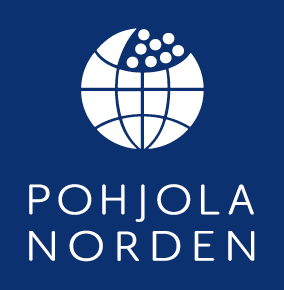 Toimintasuunnitelma 20201. YleistäPohjola-Norden toimii avoimen, tasa-arvoisen ja rajattoman Pohjolan puolesta. Liiton pääasiallinen tehtävä on edistää pohjoismaista yhteistyötä ja tehdä Pohjoismaita tunnetuiksi Suomessa. Pohjola-Norden on linkki kansalaisyhteiskunnan ja päättäjien välillä. Liiton keskeisiä toimintamuotoja ovat muun muassa koulu-, kunta- ja organisaatioyhteistyö. Tärkeitä ovat myös sujuvat yhteydet elinkeinoelämään ja AY-liikkeeseen. Pohjola-Norden toteuttaa tehtäväänsä järjestämällä erilaisia tilaisuuksia, tapahtumia ja toimintaa, joissa nostetaan esille pohjoismaisen yhteistyön edut ja mahdollisuudet.Meillä Pohjoismaissa on yhteiset arvot. Näiden kautta voimme rakentaa parempaa tulevaisuutta, ratkaista kansainvälisiä ongelmia sekä oppia ymmärtämään toisiamme. Yhdessä pohjoismaisten sisarjärjestöjensä kanssa Pohjola-Norden luo parempia edellytyksiä toimia yhdessä globalisoituvassa maailmassa.Pohjola-Nordenin yhdistyksillä on noin 7500 jäsentä. Koulujäseniä on noin 220, yhteisö- ja kirjastojäseniä noin 100. Toiminta tavoittaa noin 50 000 ihmistä. Toiminnallaan Pohjola-Norden haluaa tavoittaa paitsi jäsenistönsä myös muut pohjoismaisuudesta kiinnostuneet suomalaiset. Erilaisten viiteryhmien, kuten opettajien, avulla pohjoismaisuuden eduista ja mahdollisuuksista voidaan viestiä laajemmalla kohderyhmälle. Pohjola-Norden ja Pohjola-Nordenin Nuorisoliitto tekevät tiivistä yhteistyötä seminaarien ja muiden yhteispohjoismaisten tapahtumien saralla. Yhteistyön tehostamiseksi ja tiivistämiseksi järjestetään keväällä 2020 hallitusten yhteinen suunnittelupäivä.Pohjola-Norden täyttää 100-vuotta vuonna 2024. Seuraavien vuosien aikana liiton toiminta tähtää merkkivuoden juhlistamiseen. Tarkoituksena on nostaa esille seuraavien neljän vuoden aikana eri teemoja, joista lopulta koostuu juhlavuoden ohjelma.2020           Sukupolvi Z ja lapsiperheet2021           Innovaatioalueet (ystävyyskuntatoiminta 2.0)2022           Kestävyysajattelu2023           Kulttuuri ja yhteistyö muiden organisaatioiden kanssa2024           100-vuotisjuhla, jossa mukana kaikki edellä mainitut teemat.Tämä toimintasuunnitelma on rakennettu siten, että vaikka pääpaino suunnitelmassa on vuodessa 2020, on huomioon otettu jo vuoden 2021 toiminta. Pohjola-Nordenilla on vain yksi vuosikokous keväällä, jolloin lähes puolet toimintavuodesta on jo mennyt. Näin ollen on luontevaa ulottaa suunnitelma osin jo seuraavaan vuoteen. Pohjola-Nordenin toimintaa suunniteltaessa katsotaan jatkossa aina useampi vuosi eteenpäin. Rakennettavat monivuotiset hankkeet ja strateginen linja kulkevat käsi kädessä, jolloin toiminnasta on helpompi viestiä ja liiton tekemä pitkäjänteinen työ tulee paremmin esille.Pohjola-Norden panostaa entistä enemmän kouluyhteistyöhön ja lisää opettajille ja opettajaksi opiskeleville suunnattua toimintaa. Työkaluina tässä ovat muun muassa Norden i skolan -portaali, kouluvierailut, erilaiset kurssit ja koulutukset sekä kouluille suunnattu opetuksessa käytettävä materiaali. Pohjola-Nordenin yhdistystyössä korostetaan entistä enemmän eri ikäryhmien kohtaamista. Toimintaan pyritään löytämään muotoja, joissa näitä kohtaamisia tapahtuu luonnostaan, samalla kun koko perhe voi osallistua järjestettäviin tapahtumiin. Yhdistyksille tarjotaan palvelupalettia, josta kukin yhdistys voi poimia itselleen sopivia toimintamuotoja ja palveluita.Suomi toimii Pohjoismaisen ministerineuvoston puheenjohtajana 2021. Pohjola-Norden huomioi tämän lähettämällä liittokokouksen julkilausuman pääministeri Sanna Marinille sekä pohjoismaisen yhteistyön ministeri Thomas Blomqvistille, tavoitteena informoida heitä Pohjola-Nordenin painotuksista pohjoismaisessa yhteistyössä. Pohjola-Norden tiedottaa jäsenistölleen julkilausumasta sekä Suomen puheenjohtajuusvuoden ohjelmasta kuukausikirjeessä sekä sosiaalisessa mediassa.Pohjola-Nordenin tavoitteena on saada kaikki pohjoismaisesta toiminnasta kiinnostuneet osallistumaan ja tarjota heille mielekkäitä mahdollisuuksia olla mukana kehittämässä avointa Pohjolaa. 2. Jäsen- ja aluepalvelutToimintavuonna järjestetään jäsenhankintakilpailu yhdistyksille. Kilpailun tavoitteena on 2020 uutta jäsentä vuonna 2020. Pidemmän aikavälin tavoitteena on, että liitolla on vuonna 2024 vietettävään 100-vuotisjuhlaan mennessä 10 000 jäsentä. Jäsenhankintakampanjassa tehdään yhteistyötä Pohjola-Nordenin nuorisoliiton kanssa.Liiton uusi jäsenrekisteri otetaan käyttöön 1.1.2020. Yhdistyksille järjestetään koulutuksia uuden rekisterin käytöstä sekä alueellisesti että kootusti liittokokouksen yhteydessä. Uuden jäsenrekisterin avulla halutaan vastata paremmin liiton ja yhdistysten tarpeisiin. Lisäksi rekisteri tarjoaa nykyistä paremmat raportit ja kommunikointimenetelmät ja vastaa paremmin tietosuojalain vaatimuksiin. Uusi rekisteri mahdollistaa myös sähköisen jäsenkortin.Aluetoimikunnat suunnittelevat ja toteuttavat alueidensa yhdistysten yhteistyötä.  Yhteistyöllä kehitetään alueiden pohjoismaisuutta ja luodaan parempia toimintaedellytyksiä alueen yhdistyksille. Tavoitteena on, että toiminta tavoittaisi jäsenistön mahdollisimman hyvin ja lisäksi houkuttelisi muita kiinnostuneita liittymään jäseniksi. Jäsenhankinnan tueksi kukin alue julkaisee keväällä aluelehden, jossa esitellään Pohjola-Nordenia, pohjoismaisia toimijoita ja alueen yhdistysten toimintaa. Aluetoimikunnat kokoontuvat kaksi kertaa vuodessa suunnittelemaan oman alueensa toimintaa ja järjestävät kesäpäivät, jotka kokoavat kunkin alueen jäsenet yhteen. Muita tapahtumia kukin alue järjestää omien mahdollisuuksiensa mukaan.Maaliskuussa vietetään perinteistä Pohjolan päivää, jolloin yhdistykset järjestävät erityyppisiä tilaisuuksia kaikkialla Suomessa. Liitto järjestää Pohjolan päivän alla Vaasassa Gonorden-gaalan, jossa jaetaan Pohjoismainen innovaatiopalkinto. Pohjolan päivän tapahtuma järjestetään Tampereella yhteistyössä ulkoministeriön, lähetystöjen ja muiden pohjoismaisten toimijoiden kanssa. Liitto ei järjestä omia Pohjolan pitoja, mutta yhdistykset ja alueet järjestävät pitoja totuttuun tapaan.Pohjolan päivän liputuskampanjaa kehitetään, jotta yhdistykset voisivat helpommin haastaa kuntia järjestämään pohjoismaisen liputuksen Pohjolan päivänä. Lisäksi tavoitteena on saada mahdollisimman moneen paikallislehteen tieto Pohjolan päivästä ja kunnan liputuksesta.Pohjola-Norden jakaa Svenska kulturfondenilta saamastaan järjestöpaketista toimintatukia yhdistysten hankkeita varten. Hakuaika on 16.12.2019 – 31.1.2020 ja tuista päätetään viimeistään maaliskuussa. Osa järjestöpaketin kokonaissummasta varataan alueiden hankkeille. Toimintatukiin lisätään jo vakiintuneiden tukien (Pohjolan pidot, Pohjoismainen kirjallisuusviikko ja Lucian päivä) rinnalle Pohjoismainen toimintamenu. Toimintamenu koostuu erilaisista ohjelmarungoista, joille on etukäteen määritelty tukisummat. Järjestämällä ohjeen mukaisen tapahtuman yhdistys saa automaattisesti sille määritellyn tuen. Toimintatukien haku ja raportointi hoituvat intranetissä. Pohjola-Nordenin yhdistyksille tarjoamat jäsenpalvelut kootaan intranetistä löytyvään palvelupalettiin. Paletti sisältää erilaisia tapahtumakonsepteja ja ohjeita, jotka helpottavat tapahtumien järjestämistä, ja joiden avulla yhdistysten toimijat saavat enemmän irti liiton tarjoamista palveluista. Lisäksi erillisissä koulutuksissa opetetaan yleisemmin yhdistysten toimintaa helpottavia taitoja, kuten yhdistyslainsäädäntöä tai varainhankintaa. Koulutuksia suunniteltaessa huomioidaan yhdistysten toiveet. Lokakuussa järjestetään Gonorden-risteily. Risteily on avoin kaikille ja sinne kutsutaan jäsenistön lisäksi eri viiteryhmiä. Pohjola-Nordenin vuoden 2020 kantava teema on lapsiperheet, ja tämä huomioidaan myös risteilyllä. Risteilyllä julkistetaan yhdistysten jäsenhankintakilpailun voittajat.Yhdistysten Lucian päivän juhlallisuuksia varten verkkopuotiin on hankittu Lucia-koru, jossa on mukana pieni laatta kaiverrukselle. Tavoitteet 2020:• Pohjolan päivän ja pitojen tapahtumat tavoittavat 5 000 henkilöä.• Gonorden-risteilylle osallistuu 200 henkilöä.• Lucia-korua myydään 30 kappaletta.• Kaikilla alueilla järjestetään koulutus uuden jäsenrekisterin käytöstä. • Toimintatukea jaetaan 150 hankkeelle, joista kymmenen on alueiden projekteja. • Aluetoimikunnat kokoontuvat kaksi kertaa. Jokainen alue tekee oman aluelehden ja järjestää kesäpäivät.Tavoitteet 2021:Jäsen- ja aluetoiminnan kehittäminen jatkuu vuoden 2020 mukaisesti. Vuonna 2021 panostetaan erityisesti kuntayhteistyöhon ja innovaatioalueisiin. Tavoitteena on nostaa esille pohjoismaisen yhteistyön merkitys. Innovaatioaluetoiminta tarkoittaa käytännössä, että perinteinen ystävyyskuntatoiminta viedään seuraavalle tasolle, jossa vaihtoa ja kohtaamisia tapahtuu paitsi Pohjola-Norden yhdistysten, kuntien ja kuntalaisten kesken, mutta myös eri sektoreiden välillä. Näin eri alojen substanssiosaajille tarjoutuu mahdollisuuksia löytää pohjoismainen hyöty omaan toimintaansa.3. Koulu- ja kirjastoala Liiton vuoden teeman mukaisesti koulualan painopiste on toimintavuonna sukupolvi z ja lapsiperheet. Koulujen kautta Pohjola-Norden tavoittaa nuoria, jotka kertovat pohjoismaisista mahdollisuuksista edelleen vanhemmilleen. Vuoden aikana tavoitteena on järjestää muun muassa kielileirejä, joille myös vanhemmilla on mahdollisuus osallistua ja näin parantaa omaa kielitaitoaan.Vuonna 2020 nostetaan esille jo tulevien vuosien teemoja, kuten kestävyysajattelu. Vuoden suurin panostus on kouluissa yhteiskuntaopin tunneilla järjestettävä pohjoismainen ilmastotempaus. Ohjelma rakentuu Pohjoismaiden yhteisen ”Pohjola, hiilivapaa vyöhyke” -julistuksen ympärille. Teeman pohjalta rakennetaan kokonaisuus, jossa nuoret pääsevät tutustumaan pohjoismaiseen päätöksentekoon käytännössä.   Tempaus toteutetaan yhteistyössä nuorisojärjestön kanssa. Tempaukseen osallistuville luokille järjestetään oppitunti, joka koostuu tietoiskusta ja työpajasta. Kaikki tempaukseen osallistuneet luokat voivat myös osallistua yhteiseen ilmastokilpailuun, jonka päävoittona on rahallisen palkinnon lisäksi tapaaminen pohjoismaisen yhteistyöministerin kanssa. Näin kilpailulle saadaan näkyvyyttä ja poliittista huomiota. Liitto saa Opetushallitukselta määrärahoja, joiden avulla se edistää opettajien, opettajaksi opiskelevien ja oppilaiden liikkuvuutta Pohjoismaissa. Käytännössä liitto myöntää stipendejä ja järjestää kielikursseja ja seminaareja. Toimintavuoden aikana järjestetään kielikursseja Ahvenanmaalla, Ruotsissa ja Hillerødissä, Tanskassa. Liitto tuottaa pohjoismaista ohjelmaa sekä järjestämällä omia seminaareja ja koulutustilaisuuksia että olemalla mukana muiden järjestämissä tilaisuuksissa. 3.1. KouluvierailutKouluvierailuja oppilaitoksiin lisätään. Oppitunnin mittaisia vierailuja on mahdollista saada peruskouluihin ja lukioihin ympäri maata. Vierailut toteutetaan yhteistyössä kouluvierailuja tekevän yhdistyksen kanssa. Näin varmistetaan, että vierailut toteutetaan samalla konseptilla kaikkialla Suomessa. Kouluvierailut tilataan ”yhden luukun” periaatteen mukaisesti määrätystä palvelunumerosta tai sähköpostiosoitteesta.3.2. Pohjoismainen kirjallisuusviikkoMarraskuussa vietetään Pohjoismaista kirjallisuusviikkoa, jonka aikana Suomessa järjestetään satoja tilaisuuksia kouluissa, kirjastoissa ja Pohjola-Nordenin yhdistyksissä. Liitto pyrkii aloittamaan yhteistyön Suomen kirjastoseuran kanssa, jotta kirjallisuusviikko saavuttaisi entistäkin suuremman yleisön. Lisäksi kirjallisuusviikon näkyvyyttä sosiaalisissa medioissa lisätään. Suomen kirjastoseuran ja muiden mahdollisten kirjastoalan toimijoiden avulla kartoitetaan myös kirjastoalan henkilöstön tarpeita ja toivomuksia pohjoismaisesta toiminnasta yleisemmin.Tavoitteet 2020:Opettajaseminaarin osallistuu 100 opettajaa. Ohjelmaa kehitetään yhteistyössä opetuksen parissa työskentelevien ammattiryhmien kanssa.Opettajakoulutusta edistetään Pohjoismaissa.Kirjastoyhteistyötä alan toimijoiden kanssa tiivistetään.Pohjoismaisen kirjallisuusviikon tapahtumat tavoittavat 1500 henkilöä.Kouluvierailuja järjestetään 50 kappaletta. Kouluvierailuja järjestetään yhteistyössä vierailuja tekevän yhdistyksen kanssa.Otetaan käyttöön uusi sähköinen stipendihakujärjestelmä ja virtaviivaistetaan hakuprosesseja.Myönnetään 130 stipendiä.Kielikursseille osallistuu yhteensä 100 henkilöä.Opettajaristeilylle osallistuu 50 opettajaa.Oppilas- ja opettajavaihtotoimikunta kokoontuu kolme kertaa.Tavoitteet 2021:Yhteistyötä kuntien kanssa lisätään ja innovaatioalueajattelun kautta mukaan otetaan eri koulutustahot, kuten ammattikorkeakoulut ja yliopistot. Oppilaskuntien kautta tapahtuva rajat ylittävä yhteistyö mahdollistaa niin kutsutun ”pohjoismaisuuslähettiläs”-toiminnan, jolloin pohjoismainen yhteistyö tulee luontaiseksi osaksi opiskelijoiden ja opiskelijakuntien toimintaa. 4. Yhteiskuntavastuu ja edunvalvontaPohjola-Norden panostaa tulevaisuudessa entistä enemmän edunvalvontaan ja yhteiskuntasuhteisiin. Tulevien vuosien kärkihankkeita on esimerkiksi Merenkurkku-keskusprojektin eteenpäin vieminen yhteistyössä muun muassa Merenkurkun neuvoston kanssa. Lisäksi hankkeelle etsitään muita kumppaneita, jotka edistävät alueen yhteistyötä. Vuosina 2020-2021 käynnistetään laaja Itämeren alueen hanke, jossa tavoitteena on kehittää saaristoalueiden yhteistyötä ja löytää synergiaetuja. Roslagen – Ahvenanmaa – Turunmaan saaristo muodostaa yhtenäisen kokonaisuuden ja yhteistyötä vahvistamaan perustetaan valtakunnan rajat ylittävä alue, jossa mukana ovat Pohjola-Nordenin lisäksi Föreningen Norden på Åland sekä Föreningen Norden i Sverige. Keskeisiä yhteistyökumppaneita ovat myös Suomen Yrittäjät ja muut elinkeinoelämän toimijat. Yleisenä tavoitteena on lisätä yritysyhteistyötä. Ammattiyhdistysliikkeen kanssa tehtävä yhteistyö nostetaan jälleen mukaan toimintaan, ja sitä varten perustetaan rajaestetoimikuntaa vastaava työryhmä.Parhaan tuloksen saavuttamiseksi tehdään yhteistyötä eri toimijoiden kanssa ja pyritään löytämään synergiaetuja toiminnan kehittämiseen. Edunvalvonta on koko Pohjola-Nordenin läpileikkaavaa toimintaa, johon osallistuvat kaikki toimialat.Pohjola-Nordenin pohjoismainen edunvalvonta kohdistetaan tiettyihin ryhmiin päättäjiä, jotta pohjoismaista yhteistyötä tukeville aloitteille luodaan nopea väylä Suomen eduskunnan ja Pohjoismaiden neuvoston asialistoille. Pohjola-Nordenin edunvalvonnan tehtävä on valvoa pohjoismaisen näkökulman huomioimista Suomen lainsäädännössä ja edistää Pohjoismaiden neuvoston ja ministerineuvoston päätösten ja ohjelmien toimeenpanoa.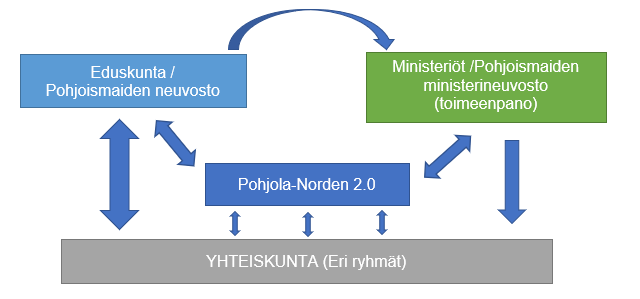 Vuoden 2020 aikana Pohjola-Nordenin edunvalvontatoiminta sisältää konkreettisesti myös seuraavaa:Ammattiyhdistysliikkeen kanssa tehtävä yhteistyöPohjola-Norden ja Info Pohjola käynnistävät uudelleen pohjoismaisen AY-yhteistyön, jonka tavoitteena on helpottaa ja edesauttaa työvoiman vapaata liikkuvuutta Pohjoismaissa.Pohjola-Nordenin rajaestetoimikunta jatkaa tärkeää työtään pohjoismaisten rajaesteiden ratkomisessa. Pohjola-Nordenin rajaestetoimikunta toimii Pohjoismaiden Rajaesteneuvoston kansallisena valmistelukokouksena ja kokoontuu vuoden aikana neljä kertaa. Toimikunta määrittelee vuoden 2020 rajaesteprioriteetit.Yhteiskuntavastuun poliittiset areenatPohjola-Norden on vahvasti mukana muun muassa SuomiAreenalla ja Eurooppa Foorumissa kesällä 2020. Viikon aikana ohjelmaa järjestetään perinteisesti kansalaistorilla olevalla teltalla, jonka lisäksi järjestetään seminaaritilaisuuksia.Edunvalvonnan pääpainopistealueet vuonna 2020Pohjoismaalaisen ulottuvuuden esiintuominen kansalaisyhteiskunnalle.Päättäjien tietoisuuden lisääminen pohjoismaisista kysymyksistä.Rajaesteiden tunnistaminen ja vaikuttaminen lainsäädäntöön niiden poistamiseksi.Liikkuvuuden edistäminen rajojen sulkemisen sijaan.4.1. Info Pohjola – Info NordenHaloo Pohjola vaihtoi nimensä Info Pohjolaksi vuoden 2019 alussa. Nimenmuutoksen tavoitteena oli, että nimi kertoisi paremmin palvelun tarkoituksesta ja nousisi helpommin internetin hakutulosten kärkeen ihmisten etsiessä tietoa Pohjolasta.Info Pohjola on Pohjoismaiden ministerineuvoston neuvontapalvelu. Suomessa palvelua hallinnoi Pohjola-Norden, mutta Info Pohjolan toiminta sisältöineen on Pohjoismaiden ministerineuvoston rahoittama ja koordinoima.Vuonna 2020 käynnistyy Info Pohjolan 23. toimintavuosi. Palveluiden tarjoaminen uudella alustalla ja sisällöllä sekä mandaatin laajeneminen myös yritysten perustamiseen liittyviin kysymyksiin tarkoittaa yhteydenottojen ja tehtävien lisääntymistä. Uudistusten ansiosta palvelun sivusto on entistä käyttäjäystävällisempi, ja vastuuviranomaisten yhteystiedot ovat helposti löydettävissä. Sivustolla on lisäksi kattavasti tietoa sosiaali- ja terveysalan sekä yrityksen perustamiseen liittyvistä kysymyksistä. Sivuston käyttäjämäärää kasvatetaan toimintavuonna julkaisemalla kohdennettuja hakukonemainoksia.Yksityishenkilöiden pohjoismaisen liikkuvuuden lisäämiseen keskittyvän neuvonnan lisäksi Info Pohjolan tehtävä on selvittää ongelmatilanteita ja rajaesteitä, joita henkilöt kohtaavat liikkuessaan rajojen yli. Työtä tehdään tiiviissä yhteistyössä Rajaesteneuvoston, Pohjoismaiden ministerineuvoston rajaestesihteeristön, alueellisten rajapalveluiden ja Pohjola-Nordenin neuvontatoimikunnan kanssa.Toimintavuonna Info Pohjola järjestää vuoden loppupuolella Kööpenhaminassa yhteispohjoismaisen toisen asteen opinto-ohjaajille suunnatun seminaarin yhteistyössä ministerineuvoston osaaminen ja hyvinvointi -osaston kanssa. Koska seminaarin kielinä ovat skandinaaviset kielet, järjestää Suomen Info Pohjola yhdessä Pohjola-Nordenin kanssa seminaarin yhteydessä suomenkielisen opinto-ohjaajille suunnatun webinaarin opiskelumahdollisuuksista Pohjoismaissa. Info Pohjola osallistuu yhdessä Pohjola-Nordenin kanssa yhteiskunnallisiin keskustelutilaisuuksiin, joissa esitellään muun muassa jo ratkaistuja rajaesteitä ja neuvontapalvelun toimintaa. Vuoden aikana lisätään myös yhteistyötä liike-elämän toimijoiden kanssa ministerineuvoston mandaatin mukaisesti. 4.2. NordjobbNordjobb tarjoaa kesätöitä, asuntoja sekä kulttuuri- ja vapaa-ajantoimintaa 18-30-vuotiaille Pohjois- ja EU-maiden kansalaisille. Toimintavuonna jatketaan ohjelman markkinointia kouluissa ympäri Suomen, ja tavoitteena on tarjota Nordjobb-töitä noin 30 nuorelle. Vuosittain noin 300 suomalaista nuorta saa kesätöitä muista Pohjoismaista.
Pohjola-Nordenin Nuorisoliitto palkkaa Nordjobb-työntekijän, joka on päävastuussa ohjelman markkinoinnista työntekijöille ja työnantajille. Nuorisoliitto järjestää myös koulu- ja messuvierailuja, joilla markkinoidaan Nordjobbia.4.3. Pohjola-KeskusPohjoinen alue on Suomelle arktisen yhteistyön kannalta strategisesti erittäin tärkeä. Alueen taloudellinen merkitys ja kehityspotentiaali luovat Suomelle merkittävän mahdollisuuden kasvuun ja uusien innovaatioiden luomiseen. Pohjoismaisen yhteistyön ja Pohjola-Nordenin kannalta alue on hyvin kiinnostava, sillä alueella rajat ylittävä yhteistyö ja työmarkkinat ovat aidosti arkipäivää. Pohjola-Keskus palvelee koko Suomea ja sen päätoimipiste on Oulussa. Keskuksen tavoitteena on edesauttaa ja lisätä yhteiskunnallista keskustelua Pohjoismaiden välillä esimerkiksi tarjoamalla kohtaamispaikka eri toimijoille. Lisäksi keskus pyrkii tiivistämään ja kehittämään Pohjoismaiden välisiä verkostoja yritysmaailmassa ja kolmannella sektorilla erityisesti Perämerenkaarella ja Pohjoiskalotilla. Pohjola-Nordenin Oulun paikallisyhdistys ja Nuorisoliiton Oulun paikallisosasto ovat vahvasti mukana keskuksen toiminnassa.Poikkisektoraalisen keskuksen vahvuus on kohtaamisten mahdollistaminen eri Pohjoismaiden, toimialojen ja ikäryhmien välillä. Näin luodaan luonteva tapa yhdistää alueen vahvuudet ja kehittää tulevaisuuden ratkaisuja.Pohjola-Keskus hallinnoi Pohjola-Nordenin EU-hankkeita. Lisätietoa hankkeista on kohdassa projektit ja hankkeet.Toimintavuoden aikana Pohjola-keskus on mukana suunnittelemassa ja toteuttamassa 18.-20.3. Oulussa järjestettävää Nordic Days -tapahtumaa, johon osallistuvat kaikkien Pohjoismaiden Suomen suurlähettiläät. Vuoden aikana on tavoitteena vahvistaa verkostoja muiden kansalaisjärjestöjen ja kulttuuritoimijoiden kanssa. Esimerkkinä tästä Oulun Sarjakuvakeskus, joka järjestää marraskuussa Sarjakuvafestivaalin, jolle saapuu osanottajia muista Pohjoismaista ja Venäjältä.Pohjola-keskus palvelee myös kielivähemmistöjä. Keskuksen tiloissa sijaitsee suomenruotsalaisen kulttuurin Luckan-toimipiste, jossa järjestetään muun muassa lapsille suunnattua toimintaa, kielikahviloita, Svenska Privatskolanin vanhempainyhdistyksen kokoukset ja pohjoismaisten elokuvien esityksiä. Keskuksessa on myös ruotsinsuomalainen kulttuuriresidenssi, joka tarjoaa ensi sijassa toisen ja kolmannen polven ruotsinsuomalaisille mahdollisuuden tutustua omiin juuriinsa.4.4. Kuntayhteistyö 2020-2021Toimintavuoden tavoitteena on parantaa kuntayhteistyötä sekä kehittää toimintatapoja, joilla korostetaan pohjoismaisuutta kunnille tarjottavilla palveluilla. Mahdollisuudet yhteispohjoismaisille kuntaprojekteille selvitetään. Sosiaali- ja terveysuudistuksen mahdollisen toteutumisen myötä kuntien toiminta muuttuu merkittävästi. Kuntien pohjoismaisten yhteistyömuotojen hahmottaminen ja tarpeiden tunnistaminen tarjoaa Pohjola-Nordenille kuntayhteistyön kehittämismahdollisuuksia. Tavoitteet 2020:Nordjobb: 30 kesätyöntekijää Suomeen, 300 Nordjobbaria Pohjoismaihin Suomesta, Nordjobb-toiminnan laajentaminen Pohjois-Suomeen.Pohjola-Keskus: Vuoden 2020 aikana käynnistetään vähintään kaksi uutta hanketta.Kuntahanke: Kuntien tarpeiden kartoittaminen ja yhteisprojektien suunnitteleminen.Neuvontatoimikunta kokoontuu neljä kertaa.Tavoitteet 2021:Merenkurkku-keskus on käynnissä.Roslagen – Ahvenanmaa – Turunmaan saaristo hanke on käynnissä.Pohjola-Nordenin innovaatioaluehankkeessa on mukana 20 kuntaa.5. Viestintä- ja markkinointi Liiton viestinnän ja markkinoinnin painopisteet vastaavat toimintavuonna liiton toiminnan yleisiä painopisteitä. Ulkoisessa viestinnässä ja markkinoinnissa panostetaan erityisesti kouluyhteistyöhön ja jäsenhankintaan. Kohderyhminä ovat etenkin nuoriso ja lapsiperheet, mikä huomioidaan myös käytettävien viestintäkanavien valinnassa. Sisäisen viestinnän ensisijainen kohderyhmä on edelleen jäsenistö, jonka kohdalla panostetaan jatkossakin sähköiseen viestintään.Toimintavuoden aikana viedään loppuun liiton viestintä- ja markkinointitoiminnan uudistus, jolla vahvistetaan viestinnän ja markkinoinnin strategista pohjaa. Osana uudistusta liiton verkkosivut päivitetään vastaamaan nykyvaatimuksia muun muassa saavutettavuuden osalta.Toimintavuoden aikana julkaistaan kaksi numeroa liiton lehteä. Lisäksi jokainen alue julkaisee oman aluelehtensä keväällä. Liiton keskeisimmät viestintäkanavat ovat verkkosivut, lehti, sosiaalisen median kanavat (Facebook, Instagram, Twitter), kuukausikirje ja intranet.Pohjoismaiden ministerineuvoston rahoittamaa pohjoismaista tiedotustoimintaa jatketaan toimintavuonna ministerineuvoston määrittelemien tavoitteiden mukaisesti.Tavoitteet:Jatketaan viestintä- ja markkinointisuunnitelman laatimista Viestintä- ja markkinointitoimikunnan johdolla.Julkaistaan kaksi numeroa liiton lehteä (maalis- ja syyskuu).Julkaistaan kesäkuussa oma aluelehti jokaiselle alueelle.Lähetetään sähköinen kuukausikirje vähintään 10 kertaa vuodessa.Yhdenmukaistetaan verkkosivujen graafista ilmettä ja päivitetään verkkosivut saavutettaviksi.Vahvistetaan edelleen intran roolia sisäisen viestinnän ensisijaisena kanavana.Kasvatetaan seuraajamääriä Instagramissa (1000) ja Facebookissa (3500) muun muassa järjestämällä kilpailu Pohjolan päivänä.Kerätään palvelupalettiin yhdistyksille graafisia elementtejä, joita ne voivat hyödyntää viestinnässään.Laaditaan Pohjola-Keskukselle oma viestintäsuunnitelmansa.Parannetaan verkkosivujen seurantaa ja hyödynnetään analytiikkaa viestinnässä tehokkaammin.Viestintä- ja markkinointitoimikunta kokoontuu kolme kertaa6. Projektit ja hankkeetSelkeän ja yhtenäisen näkemyksen varmistamiseksi projekteille luodaan selkeät aikataulut ja tavoitteet. Projektien toteutus ja määräajat harkitaan tarkkaan. Jokaiseen projektiin nimitetään vastuuhenkilö, joka vastaa työn suunnittelusta ja projektin toteutuksesta.Isät uraputkessaProjektin ajatuksena on kannustaa isiä olemaan pidempään isyyslomalla ja samalla tapaamaan vastaavassa tilanteessa olevia isiä. Useat tutkimukset osoittavat, että varsinkin johtavassa asemassa olevat isät Suomessa ovat Pohjoismaissa vähiten isyyslomilla. Tämä johtuu usein työtilanteesta, ennakkoluuloista ja lainsäädännöstä. Tämä on suuri rakenteellinen ongelma, jonka Pohjola-Norden haluaa ratkaista. Ilmeisesti vastaavanlaista projektia ei ole aiemmin Pohjoismaissa toteutettu. Näin ollen projekti toimisi eräänlaisena pilottiprojektina, jonka voisi myöhemmin viedä myös muihin Pohjoismaihin. 100 till 100 Hankkeen avulla tavoitetaan opettajaksi opiskelevia ja vaikutetaan heidän myönteiseen näkemykseensä Pohjoismaista ja pohjoismaisista mahdollisuuksista. Hanke käynnistyi vuonna 2019 kartoituksella, jonka avulla selvitettiin tämän hetken tilanne opetussuunnitelmien, opetusvälineiden ja opettajakoulutuksen osalta Suomessa ja Ruotsissa. Hanke on viisivuotinen ja jatkuu vuonna 2020.FOLKVERKSTAN ”tee se itse paja”-hanke 1.2.2020-30.9.2022Kestävään kehitykseen liittyen Föreningen Norden Norrbotten ja Pohjola-Norden toteuttavat yhteisen Interreg Nord -hankkeen 2020-2022.  Folkverkstan hankkeen lähtökohtana on YK:n kestävän kehityksen julistus ”Agenda 2030”.  Tavoitteena on, että tee se itse - pajat (Folkverkstan) sijaitsevat helposti saavutettavissa paikoissa, esimerkiksi kirjaston tai kierrätyskeskuksen yhteydessä.Hankkeen keskeinen tavoite on kehittää tietoalusta, jonka avulla ihmiset saavat mahdollisuuden kierrätykseen perustuvaan kulutuskäyttäytymiseen, ja rakentaa malli, jonka avulla jokainen meistä voi korjata yksinkertaisia tavaroita. Hankkeella on kolme osatavoitetta: 1. Kehittää toimiva verstaskonsepti, jossa voi valmistaa ja korjata asioita 2. Kehittää teoreettinen kestävän kehityksen, kierrätyksen ja valmistuksen sisältävä koulutusmalli kansansivistystyöhön.3. Valmistaa kehitystiimin avulla testipohja pilottitoimintojen arvioimiseen erilaisissa ympäristöissä (työpajat ja luennot). Näiden pilottitapahtumien sidosryhmät sijaitsevat nyt Luulajan, Bodenin ja Haaparannan kunnissa. Suomessa toimijoina ovat pääasiassa Iin ja Oulun kansalaisopistot, asukastuvat ja työpajat.Integration Nordkalotten 2020-2022 Föreningen Norden Norrbotten ja Pohjola-Norden toteuttivat yhteistyönä Interreg V A Pohjoinen — ohjelmaan kuuluvan esihankkeen ”Integration Nordkalotten” 1.11.2018-31.5.2019. Hanketta pyritään jatkamaan tulevina toimintavuosina. Hankkeen keskeiset tavoitteet ovat: 1. ehkäistä maahanmuuttajien lähtöä etelän kasvukeskuksiin – Pohjoiskalotti tarvitsee työvoimaa. 2. Markkinoida kotouttamisen hyviä kokemuksia eri maista – tietoa ja esimerkkejä eri kunnista. 3. Tehdä tunnetuksi matalan kynnyksen toimintoja ja luontaisia kohtaamispaikkoja. 4. Järjestää yllä olevien lisäksi yhteisiä teemaseminaareja aiheina esim. tasa-arvokasvatus, identiteettikulttuuri, ystäväpalvelu, urheilu- ja liikuntatoiminta, mentorointi jne. Päämääränä on kehittää Pohjoiskalotin maiden yhteinen tietopankki kotouttamisen hyvistä käytännöistä.Nordplus-projektit, kielikurssitoimintaTavoitteena on hakea rahoitusta ja laajentaa kesän kielikurssitoiminta koskemaan myös oppilaiden vanhempia.NordenAppApplikaation tekninen toteutus on valmis, ja sovellus otetaan käyttöön vuoden 2020 aikana. #GoNorden- sovellus tarjoaa mahdollisuuden siirtää yhdistyselämä täysin uusille alustoille. Tätä kautta liitolla on mahdollisuus tavoittaa nuoria, jotka eivät välttämättä ole aiemmin kuulleet Pohjola-Nordenista. Sovellus ja sen tuomat mahdollisuudet ovat jo nyt herättäneet mielenkiintoa potentiaalisissa yhteistyökumppaneissa. Sovelluksen tarjoama nopeus, helppous ja edullisuus tarjoavat ennennäkemättömiä mahdollisuuksia kehittää entisestään Pohjola-Nordenin toimintaa tulevina vuosina. Norden Akademin Norden Akademin on suomalaisille, ruotsalaisille ja norjalaisille nuorille suunnattu verkottumis- ja johtajuuskoulutusohjelma, jonka tavoitteena on luoda tulevaisuuden päätöksentekijöiden välille kestävät henkilökohtaiset pohjoismaiset suhteet. Koulutuksella vahvistetaan myös pohjoismaista ulottuvuutta ja halutaan vaikuttaa myönteisesti yhteispohjoismaiseen päätöksentekoon EU-tasolla. Koulutusohjelman aikana osallistujat tutustuvat naapurimaiden päätöksentekojärjestelmiin, yrityskulttuuriin ja tapoihin.7. Talous- ja hallintoLiiton talous on parantunut viimeisten vuosien aikana. Haasteita toiminnan mitoitukselle aiheuttaa kuitenkin valtionapu, joka on viime vuosina asteittain vähentynyt. Tämä aiheuttaa muun muassa paineita jäsenmaksujen korottamiseen perustoiminnan turvaamiseksi. Talouden osalta työskennellään monivuotisen kehysbudjetin kanssa, jolloin voidaan paremmin ennustaa tulevia tarpeita ja niihin käytössä olevia resursseja. Valtionapu on laskenut dramaattisesti kuluneiden vuosien aikana, ja yhä suurempaa osaa tulevaisuudessa tulee näyttelemään erilainen projektirahoitus. Projektirahoituksen suhteen panostetaan erityisesti monivuotisiin hankkeisiin, jolloin talouden tasapaino on helpompi säilyttää ja sisään tuleva rahavirta jakaantuu tasaisemmin vuoden ajalle.Liiton toiminnot on jaettu seitsemään yksikköön, joilla kullakin on oma vastuuhenkilönsä. Kunkin yksikön vastuuhenkilö seuraa oman yksikkönsä taloutta ja toimintaa yhdessä liiton talous- ja hallintoyksikön kanssa. Selkeä ja yksinkertainen hallintomalli helpottaa työtä ja mahdollistaa tarvittaessa nopean reagoinnin muutoksiin. Yksikköjaon ansiosta pystytään myös helposti näkemään, mitkä toiminnot tuovat liitolle voimavaroja ja mihin ja miten varat käytetään.Liiton toimisto palvelee niin kutsutun yhden luukun periaatteen mukaisesti, jolloin asiat ohjautuvat liitossa aina oikealle vastuuhenkilölle. Yhteydenotot tapahtuvat aina yleisten osoitteiden kautta, jolloin asiat eivät henkilöidy tiettyyn henkilöön. Tämä helpottaa tilannetta esimerkiksi mahdollisten poissaolojen aikana.Liiton toimisto muuttaa uusiin toimitiloihin vuoden 2020 alussa. Uuden toimiston naapurissa toimivat myös Niva ja Nordic Welfare Centre, mikä lisää luontaista pohjoismaista kanssakäymistä ja tarjoaa synergiaetuja toimintaan.8. LopuksiPohjola-Nordenilla on suomalaisessa yhteiskunnassa selkeä paikka kansalaisjärjestönä, jolla on ainutlaatuisen laaja tehtävä̈ pohjoismaisena sillanrakentajana ja yhteistyön kattojärjestönä̈. Pohjola-Norden on linkki päättäjien ja kansalaisten välillä̈. Toteuttaakseen tehtäväänsä Pohjola-Nordenin on käytävä aktiivista vuoropuhelua niin päättäjien, elinkeinoelämän, ammattiyhdistysliikkeen kuin kuntienkin kanssa. Pohjola-Norden toimii valtakunnallisesti edistäen kaikille avointa pohjoismaista toimintaa. Uudet toimintamallit mahdollistavat helpomman tavan yhteistyön toteuttamiseen. Samalla liiton tulee jatkuvasti kehittää̈ toimintaansa ja etsiä uusia kohderyhmiä, jotka löytävät lisäarvoa toimintaansa pohjoismaiden yhteistyön avulla.Pohjoismaisessa yhteistyössä on yhä tärkeämpää, että nuoria kuullaan ja että heillä on aito mahdollisuus olla mukana vaikuttamassa päätöksentekoon. Nuoret on otettava huomioon jo opiskeluvaiheessa tarjoamalla heille tietoa ja osaamista pohjoismaisista mahdollisuuksista. Panostamalla yhteistyöhön sekä opettajien että opettajaksi opiskelevien kanssa Pohjola-Norden tavoittaa merkittävän osan maamme nuorista.Pohjola-Nordenin osaamista tulee käyttää avuksi niin valtionhallinnon kuin poliittisten päätöksentekijöiden keskuudessa. Pohjola-Norden painottaa pohjoismaisen yhteistyön merkitystä erityisen tärkeänä osana eurooppalaista yhteistyötä.  Näkyvyys ja viestintä ovat tärkeitä tekijöitä eri kohderyhmien saavuttamiseksi. Yhteenkuuluvuus, ystävyys ja luottamus ovat pohjoismaisia arvoja, joille Pohjola-Nordenin toiminta perustuu. Pohjola-Norden korostaa kaikessa toiminnassaan Suomen asemaa osana Pohjolaa. Pohjola-Nordenin toiminta rakennetaan pitkällä tähtäimelle ja monivuotisen strategian mukaisesti. Seuraavien vuosien teemat kulkevat mukana vuoteen 2024, jolloin niistä muodostuu juhlavuoden ohjelma. Pohjola-Nordenin toiminta on valtakunnan laajuista ja sitä järjestetään tasapuolisesti ympäri maata.Pohjoismainen ideologia elää edelleen vahvana kaikissa Pohjoismaissa. Pohjola-Norden haluaa olla yhdessä sisarjärjestöjensä kanssa viemässä eteenpäin ja vahvistamassa tätä perinteikästä ja merkityksellistä tehtävää, tavoitteenaan kaikille avoin Pohjola.